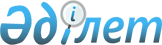 О подготовке и проведении рабочего визита в Республику Казахстан Специального докладчика ООН по вопросу предотвращения пыток и других жестоких, бесчеловечных или унижающих достоинство видов обращения и наказания - Представителя Комиссии ООН по правам человека Манфреда НовакаРаспоряжение Премьер-Министра Республики Казахстан от 13 мая 2009 года № 66-р



      В соответствии со 
 статьей 12 
 Факультативного Протокола к Конвенции против пыток и других жестоких, бесчеловечных или унижающих достоинство видов обращения и наказания (далее - Факультативный протокол) и в связи с визитом в Республику Казахстан Специального докладчика ООН по вопросу предотвращения пыток и других жестоких, бесчеловечных или унижающих достоинство видов обращения и наказания - Представителя Комиссии ООН по правам человека Манфреда Новака в период с 4 по 14 мая 2009 года (далее - визит):





      1. Министерству иностранных дел Республики Казахстан обеспечить протокольно-организационные мероприятия по подготовке и проведению визита.





      2. Министерству внутренних дел Республики Казахстан, Комитету национальной безопасности Республики Казахстан (по согласованию) обеспечить безопасность Специального докладчика в аэропорту города Астаны, в местах проживания и посещения, сопровождение по маршрутам следования.





      3. Министерству культуры и информации Республики Казахстан обеспечить освещение визита в средствах массовой информации, а также организовать встречи Специального докладчика со средствами массовой информации и неправительственными организациями.





      4. Министерствам внутренних дел, обороны, юстиции, здравоохранения, образования и науки, Комитету национальной безопасности (по согласованию) Агентству по борьбе с экономической и коррупционной преступностью (финансовая полиция) (по согласованию) Республики Казахстан:



      обеспечить посещение Специальным докладчиком подведомственных учреждений в соответствии со статьями 1, 4 и 14 Факультативного протокола;



      предоставить ему необходимые материалы о своих подведомственных учреждениях, условиях содержания в них и другие данные в соответствии с законодательством Республики Казахстан;



      определить ответственных лиц за организацию посещений.





      5. Рекомендовать Уполномоченному по правам человека сопровождать Специального докладчика на территории республики.





      6. Контроль за реализацией настоящего распоряжения возложить на Министерство иностранных дел Республики Казахстан.

      

Премьер-Министр

                            

К. Масимов


					© 2012. РГП на ПХВ «Институт законодательства и правовой информации Республики Казахстан» Министерства юстиции Республики Казахстан
				